TEENS PACKAGE 2014 (12 – 17 лет)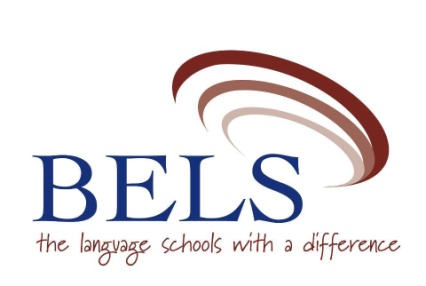 Подростковый лагерьЭтот молодежный лагерь расположен в Сент-Полс-Бэй, живописном городе на северо-востоке острова Мальта. Это идеальное место для встреч с друзьями, мороженого и, конечно, практики английского языка в неформальной обстановке.  Увлекательные программы, предназначенные для подростков от 12 до 17 лет, любящих развлечения и приключенияПросторное здание, включающее 15 светлых и просторных классных комнатКурсы английского языка, специально разработанные для молодых учащихсяОпытные квалифицированные преподаватели и руководители группПрограмма отдыха, включающая разнообразные занятия и экскурсии для молодежиДва варианта проживания: 4-звездочная гостиница и проживание в семьяхКруглосуточная поддержка и надзор за учащимисяРегистрационный сбор  – 55 евро за студента (нетто) Депозит при заезде 50 евро со всех студентовВ стоимость включено:Обучение 20 уроков в неделюПроживание на FB с подселениемТрансфер Аэропорт – Отель – Аэропорт Тестирование на определение уровня знания языкаПриветственная встречаРазвлекательная программа Учебные материалы24/7 надзор за студентамиСертификат об окончании курсаДругие:Сопровождение несовершеннолетних 40 евро в одну сторонуДоплата за особое питание (например, вегетарианское) – 30 евро за неделюДоплата за трансфер в будние дни (Понедельник – Пятница) – 30 евро в одну сторонуГосударственные праздники: 29 июня и 15 августаДоплаты:Парусный спорт (3 занятия по 120 минут каждый) – 170 евро за неделюВиндсерфинг (3 занятия по 120 минут каждый) – 170 евро за неделюВодный спорт (2 занятия парусного спорта, 2 занятия виндсерфингом и 1 каякинг. Каждое занятие по 120 минут) – 380 евро за 2 неделиКомиссия – 10%Трансфер из аэропорта в школу BELSПредставитель школы BELS встретит ребенка  в аэропорту (встреча входит в пакет услуг). Покинув самолёт, ребенок забирает свой багаж и пройти к выходу, там его встречает представитель школы, который будет держать логотип. Затем ребенка отвезут  в забронированное место проживания.Встреча учащихся в школе BELS JuniorsСвои первые выходные ребенок проведёт, знакомясь с новым местом. Для всех студентов организовывается приветственная встреча. Во время этой встречи ребенок получит приветственный комплект, включающий в себя правила распорядка в школе и общежитии, информацию о телефонных номерах экстренной помощи, а также копию программы на неделю. После приветственной встречи ребенка отведут к месту  проживания, где состоится распределение комнат. Студентов, которые собираются жить в принимающих семьях, встретят члены семьи. Они передадут упомянутый выше приветственный комплект.Первый день в школеСтудентов отвозит в школу собственный транспорт BELS в сопровождении руководителя из школы. Студенты должны прийти на место встречи без опозданий. Команда школы встретит ребенка и покажет здание школы. После ознакомительной встречи студенты, которые прошли онлайн-тест, сразу же приступят к занятиям. Те студенты, которые не прошли онлайн-тест, присоединятся к остальным учащимся на втором занятии после того, как сдадут тест. Занятия разделены на два блока по 90 минут, с 15-минутным перерывом между ними.Надзор за молодыми учащимисяСтуденты постоянно находятся под присмотром специальных сотрудников, которые обеспечивают необходимую поддержку на протяжении всего курса. Руководители групп из числа сотрудников BELS сопровождают их на все мероприятия и рассказывают о посещаемых местах.Программа молодежного отдыхаВ пакет BELS входит программа разнообразных увлекательных и безопасных мероприятий. Учащиеся принимают участие в различных занятиях и экскурсиях, специально подготовленных для молодежи. Все мероприятия проходят под надзором подготовленных руководителей групп, которые прилагают все усилия к тому, чтобы пребывание детей и подростков было успешным и приятным. Самые популярные мероприятияВизиты в Валлетту, Мдину и Три города для ознакомления с культурой и историей МальтыПосещение магазинов в Слиме и Сент-ДжулиансеПляжный отдых в Голден-Бэй и Меллиха-БэйЭкскурсии на катере в Голубую лагуну, КоминоВечера спортаМеждународные молодежные вечеринкиПроживание Персонал BELS тщательно выбрал предлагаемые варианты жилья с тем, чтобы дать студентам возможность воспользоваться всеми преимуществами изучения языка на Мальте. На выбор предлагается проживание в семьях или в 4-звездочной резиденции.РезиденцияРасположенная в безопасном районе резиденция находится в нескольких минутах ходьбы от каменистого пляжа и на расстоянии пешей прогулки от главной площади Буджиббы. Студенты проживают в трех- и четырехместных номерах. В каждом номере — кондиционер и смежная ванная комната с душем, телевизор, сейф (за небольшую плату) и телефон, работающий только на прием звонков. Студенты школы BELS могут пользоваться крытым и открытым бассейнами. В гостинице проживает персонал школы BELS, обеспечивающий круглосуточное обслуживание и надзор. Предлагается проживание с полным пансионом.Проживание в семьяхПроживая в семьях, студенты имеют возможность практиковаться в английском языке за пределами классной комнаты в безопасной семейной обстановке. Дружелюбные и гостеприимные семьи были тщательно отобраны персоналом школы. В процессе отбора уделяется особое внимание на вопросы безопасности и комфорта и отдается предпочтение семьям, в которых со студентами обращаются как с членами семьи. Студенты проживают в комнатах совместно с другими учащимися на условиях полного пансиона.Летняя программа 25.06.2016 – 04.09.2016Летняя программа 25.06.2016 – 04.09.2016Летняя программа 25.06.2016 – 04.09.2016НеделяПроживание в резиденции(3 – 4х местное размещение)Питание Full BoardПроживание в семье(2 – 3х местное размещение)Питания Full Board1652561212561049Доп. неделя597488Осенняя программа 15.10.2016 – 31.10.2016Осенняя программа 15.10.2016 – 31.10.2016Осенняя программа 15.10.2016 – 31.10.2016НеделяПроживание в резиденции(3 – 4х местное размещение)Питание Full BoardПроживание в семье(2 – 3х местное размещение)Питания Full Board1560525210731006